Publicado en Madrid el 14/06/2021 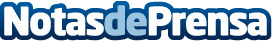 Padel View, la nueva plataforma de contenidos de pádel en streaming y on demandPadel View hará su puesta de largo en La Cañada Shopping Padel Center, desde donde se emitirá en streaming, el Campeonato de España Sub-23 de la Federación Española de Pádel -del 15 al 19 de junio- y el XII Campeonato de Europa de la Federación Internacional de Pádel, que se disputará a finales de mes, también en MarbellaDatos de contacto:Ludy Ferro917 37 14 47Nota de prensa publicada en: https://www.notasdeprensa.es/padel-view-la-nueva-plataforma-de-contenidos Categorias: Internacional Nacional Televisión y Radio Entretenimiento Otros deportes Pádel http://www.notasdeprensa.es